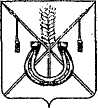 АДМИНИСТРАЦИЯ КОРЕНОВСКОГО ГОРОДСКОГО ПОСЕЛЕНИЯКОРЕНОВСКОГО РАЙОНАПОСТАНОВЛЕНИЕот 14.12.2018   		                                                  			  № 1614г. Кореновск О внесении изменений в постановление администрацииКореновского городского поселения Кореновского районаот 14 августа 2017 года № 1517 «О комиссии по проведению торгов (конкурсов, аукционов) по продаже муниципального имущества Кореновского городского поселения Кореновского района»В связи с кадровыми изменениями, администрация Кореновского городского поселения Кореновского района п о с т а н о в л я е т:1. Внести в постановление администрации Кореновского                             городского поселения Кореновского района от 14 августа 2017 года № 1517 «О комиссии по проведению торгов (конкурсов, аукционов) по продаже муниципального имущества Кореновского городского поселения Кореновского района» изменение:1.1. Приложение № 1 к постановлению изложить в новой редакции (прилагается).2. Признать утратившим силу постановление администрации Кореновского городского поселения Кореновского района от 15 ноября                      2018 года № 1458 «О внесении изменений в постановление администрации Кореновского городского поселения Кореновского района от 14 августа                      2017 года № 1517 «О комиссии по проведению торгов (конкурсов, аукционов) по продаже муниципального имущества Кореновского городского поселения Кореновского района.3. Общему отделу администрации Кореновского городского поселения Кореновского района (Питиримова) обеспечить размещение настоящего постановления на официальном сайте администрации Кореновского городского поселения Кореновского района в информационно-телекоммуникационной сети «Интернет».4. Постановление вступает в силу со дня его подписания.Исполняющий обязанности главыКореновского городского поселенияКореновского района                                                                           М.В. КолесоваСОСТАВкомиссии по проведению торгов (конкурсов, аукционов) по продаже муниципального имущества Кореновского городского поселенияКореновского района»Исполняющий обязанности начальника отдела имущественных и земельных отношений администрацииКореновского городского поселенияКореновского района							        О.Ю. СидоренкоПРИЛОЖЕНИЕ к постановлению администрацииКореновского городского поселенияКореновского районаот 14.12.2018 № 1614«ПРИЛОЖЕНИЕ № 1УТВЕРЖДЕНпостановлением администрацииКореновского городского поселенияКореновского районаот 14.08.2017 № 1517ШутылевМаксим Олегович- заместитель главы Кореновского городского поселения Кореновского района, председатель комиссии;Алишина Юлия Николаевна- начальник отдела имущественных и земельных отношений администрации Кореновского городского поселения, заместитель председателя комиссии;Охтень Ольга Сергеевна- ведущий специалист отдела имущественных и земельных отношений администрации Кореновского городского поселения, секретарь комиссии;Члены комиссии:Члены комиссии:Бурдун Евгений Евгеньевич- председатель постоянной комиссии по вопросам правопорядка и законности Совета Кореновского городского поселения Кореновского района;Киричко Юлия Александровна- начальник финансово-экономического отдела администрации Кореновского городского поселения Кореновского района;Омельченко Марина Владимировна- начальник юридического отдела администрации Кореновского городского поселения;Пегина Сабина Руслановна- ведущий специалист отдела имущественных и земельных отношений администрации Кореновского городского поселения.